Coat Hanger Counting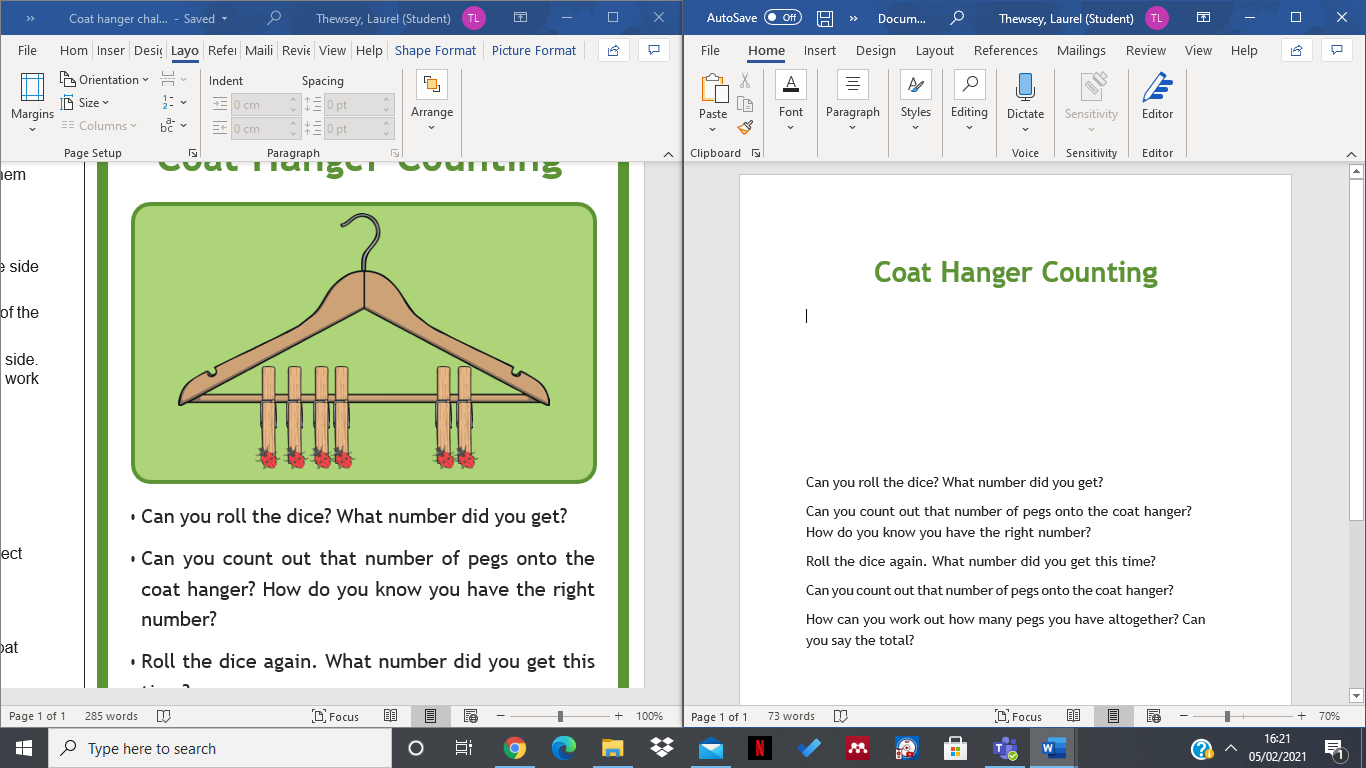 Can you roll the dice? What number did you get?Can you count out that number of pegs onto the coat hanger? How do you know you have the right number?Roll the dice again. What number did you get this time?Can you count out that number of pegs onto the coat hanger?How can you work out how many pegs you have altogether? Can you say the total?